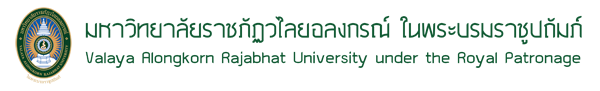 รายงานผลการตรวจประเมินFeedback Report | ประจำปีการศึกษา 2563คณะ……………………………………………………………………………วันที่...................................ตามเกณฑ์คุณภาพการศึกษาเพื่อการดำเนินการที่เป็นเลิศ Education Criteria for Performance Excellence: EdPEx รายนามคณะกรรมการตรวจประเมิน	1...................................................ลายมือชื่อ...........................................ประธานกรรมการ          (...................................................ชื่อ-นามสกุล...........................................)          สังกัด..........................................................................................................................................	2...................................................ลายมือชื่อ...........................................กรรมการ          (...................................................ชื่อ-นามสกุล...........................................)          สังกัด..........................................................................................................................................	3...................................................ลายมือชื่อ...........................................กรรมการ          (...................................................ชื่อ-นามสกุล...........................................)          สังกัด..........................................................................................................................................	4...................................................ลายมือชื่อ...........................................กรรมการและเลขานุการ          (...................................................ชื่อ-นามสกุล...........................................)          สังกัด..........................................................................................................................................สารบัญ1. บทสรุปผู้บริหารและผลการตรวจประเมินในภาพรวม (Key Theme)Key Theme – Process Itemsก.  จุดเด่นหรือแนวปฏิบัติที่ดีในส่วนกระบวนการดำเนินงานขององค์กร………………………………………………………………………………………………………………………………………………………………………………………..…….…………………………………………………………………………………………………………………………………………………………………………………………………………………………………………………………………………………………………………………………………………………………………………………………………………………………………………………………………………………………………………………………………………………………………………………………………………………………………..…….…………………………………………………………………………………………………………………………………………………………………………………………………………………………………………………………………………………………………………………………………………………………………………………………………………………………………………………………………………………………………………………………………………………………………………………………………………………………………..…….……………………………………………………………………………………………………………………………………………………………………………………………………………………………………………………………………………………………………………………………………………………………………………………………………………………………………………………………………………………………………………………………………………………………………………………………………………………………………………………………………………………………………………………………………………………………………………………………..…….……………………………………………………………………………………………………………………ข. โอกาสพัฒนาที่สำคัญ หรือประเด็นที่สมควรพิจารณาทบทวนในส่วนกระบวนการดำเนินงาน………………………………………………………………………………………………………………………………………………………………………………………..…….…………………………………………………………………………………………………………………………………………………………………………………………………………………………………………………………………………………………………………………………………………………………………………………………………………………………………………………………………………………………………………………………………………………………………………………………………………………………………..…….…………………………………………………………………………………………………………………………………………………………………………………………………………………………………………………………………………………………………………………………………………………………………………………………………………………………………………………………………………………………………………………………………………………………………………………………………………………………………..…….……………………………………………………………………………………………………………………………………………………………………………………………………………………………………………………………………………………………………………………………………………………………………………………………………………………………………………………………………………………………………………………………………………………………………………………………………………………………………………………………………………………………………………………………………………………………………………………………..…….……………………………………………………………………………………………………………………Key Theme – Result Itemsค. จุดเด่นในหมวดผลลัพธ์ที่มีความสอดคล้องและมีความสำคัญต่อการบรรลุพันธกิจของคณะ………………………………………………………………………………………………………………………………………………………………………………………..…….…………………………………………………………………………………………………………………………………………………………………………………………………………………………………………………………………………………………………………………………………………………………………………………………………………………………………………………………………………………………………………………………………………………………………………………………………………………………………..…….…………………………………………………………………………………………………………………………………………………………………………………………………………………………………………………………………………………………………………………………………………………………………………………………………………………………………………………………………………………………………………………………………………………………………………………………………………………………………..…….……………………………………………………………………………………………………………………………………………………………………………………………………………………………………………………………………………………………………………………………………………………………………………………………………………………………………………………………………………………………………………………………………………………………………………………………………………………………………………………………………………………………………………………………………………………………………………………………..…….……………………………………………………………………………………………………………………ง. โอกาสพัฒนาที่สำคัญ หรือประเด็นที่สมควรพิจารณาทบทวนในส่วนผลลัพธ์ที่มีความสอดคล้อง 
และมีความสำคัญต่อการบรรลุพันธกิจของคณะ………………………………………………………………………………………………………………………………………………………………………………………..…….…………………………………………………………………………………………………………………………………………………………………………………………………………………………………………………………………………………………………………………………………………………………………………………………………………………………………………………………………………………………………………………………………………………………………………………………………………………………………..…….…………………………………………………………………………………………………………………………………………………………………………………………………………………………………………………………………………………………………………………………………………………………………………………………………………………………………………………………………………………………………………………………………………………………………………………………………………………………………..…….……………………………………………………………………………………………………………………………………………………………………………………………………………………………………………………………………………………………………………………………………………………………………………………………………………………………………………………………………………………………………………………………………………………………………………………………………………………………………………………………………………………………………………………………………………………………………………………………..…….……………………………………………………………………………………………………………………2. รายละเอียดของจุดเด่นและโอกาสในการพัฒนาหมวดที่ 1 การนำองค์กร1.1 การนำองค์การโดยผู้นำระดับสูง   Overall score = ………..%  Band…………จุดแข็ง………………………………………………………………………………………………………………………………………………………………………………………..…….………………………………………………………………………………………………………………………………………………………………………………………………………………………………………………………………………………………………………………………………………………………………………………………………………………………………………………………………………………………………………………………………………………………………………………………………………………………………………………………………………………………………………………………………………………………………………………………………………………………………………………………………………………………………………………………………………………………………………………………………………………………………………………………………………………………………………………………………………………………………………………………………………………………………………………………………………………………………………………………………………………………………………………………………………………………………………………………………………………………………………………………………………………………………………………………………………………………………………………………………………………………………………………………………………………………………………………………………………………………………………………………………………………………………………………………………………………………………………………………………………………………………………………………………………………………………………………………………………………………………………………………………………………โอกาสในการพัฒนา………………………………………………………………………………………………………………………………………………………………………………………..…….………………………………………………………………………………………………………………………………………………………………………………………………………………………………………………………………………………………………………………………………………………………………………………………………………………………………………………………………………………………………………………………………………………………………………………………………………………………………………………………………………………………………………………………………………………………………………………………………………………………………………………………………………………………………………………………………………………………………………………………………………………………………………………………………………………………………………………………………………………………………………………………………………………………………………………………………………………………………………………………………………………………………………………………………………………………………………..…….………………………………………………………………………………………………………………………………………………………………………………………………………………………………………………………………………………………………………………………………………………………………………………………………………………………………………………………………………………………………………………………………………………………………………………………………………………………………………………………………………………………………………………………………………………………………1.2 การกำกับดูแลองค์กรและการตอบแทนสังคม  Overall score = ………..%  Band…………จุดแข็ง………………………………………………………………………………………………………………………………………………………………………………………..…….………………………………………………………………………………………………………………………………………………………………………………………………………………………………………………………………………………………………………………………………………………………………………………………………………………………………………………………………………………………………………………………………………………………………………………………………………………………………………………………………………………………………………………………………………………………………………………………………………………………………………………………………………………………………………………………………………………………………………………………………………………………………………………………………………………………………………………………………………………………………………………………………………………………………………………………………………………………………………………………………………………………………………………………………………………………………………………………………………………………………………………………………………………………………………………………………………………………………………………………………………………………………………………………………………………………………………………………………………………………………………………………………………………………………………………………………………………………………………………………………………………………………………………………………………………………………………………………………………………………………………………………………………………โอกาสในการพัฒนา………………………………………………………………………………………………………………………………………………………………………………………..…….………………………………………………………………………………………………………………………………………………………………………………………………………………………………………………………………………………………………………………………………………………………………………………………………………………………………………………………………………………………………………………………………………………………………………………………………………………………………………………………………………………………………………………………………………………………………………………………………………………………………………………………………………………………………………………………………………………………………………………………………………………………………………………………………………………………………………………………………………………………………………………………………………………………………………………………………………………………………………………………………………………………………………………………………………………………………………..…….………………………………………………………………………………………………………………………………………………………………………………………………………………………………………………………………………………………………………………………………………………………………………………………………………………………………………………………………………………………………………………………………………………………………………………………………………………………………………………………………………………………………………………………………………………………………หมวดที่ 2 กลยุทธ์2.1 การจัดทำกลยุทธ์  Overall score = ………..%  Band…………จุดแข็ง………………………………………………………………………………………………………………………………………………………………………………………..…….………………………………………………………………………………………………………………………………………………………………………………………………………………………………………………………………………………………………………………………………………………………………………………………………………………………………………………………………………………………………………………………………………………………………………………………………………………………………………………………………………………………………………………………………………………………………………………………………………………………………………………………………………………………………………………………………………………………………………………………………………………………………………………………………………………………………………………………………………………………………………………………………………………………………………………………………………………………………………………………………………………………………………………………………………………………………………………………………………………………………………………………………………………………………………………………………………………………………………………………………………………………………………………………………………………………………………………………………………………………………………………………………………………………………………………………………………………………………………………………………………………………………………………………………………………………………………………………………………………………………………………………………………………โอกาสในการพัฒนา………………………………………………………………………………………………………………………………………………………………………………………..…….………………………………………………………………………………………………………………………………………………………………………………………………………………………………………………………………………………………………………………………………………………………………………………………………………………………………………………………………………………………………………………………………………………………………………………………………………………………………………………………………………………………………………………………………………………………………………………………………………………………………………………………………………………………………………………………………………………………………………………………………………………………………………………………………………………………………………………………………………………………………………………………………………………………………………………………………………………………………………………………………………………………………………………………………………………………………………..…….………………………………………………………………………………………………………………………………………………………………………………………………………………………………………………………………………………………………………………………………………………………………………………………………………………………………………………………………………………………………………………………………………………………………………………………………………………………………………………………………………………………………………………………………………………………………2.2 การนำกลยุทธ์ไปปฏิบัติ  Overall score = ………..%  Band…………จุดแข็ง………………………………………………………………………………………………………………………………………………………………………………………..…….………………………………………………………………………………………………………………………………………………………………………………………………………………………………………………………………………………………………………………………………………………………………………………………………………………………………………………………………………………………………………………………………………………………………………………………………………………………………………………………………………………………………………………………………………………………………………………………………………………………………………………………………………………………………………………………………………………………………………………………………………………………………………………………………………………………………………………………………………………………………………………………………………………………………………………………………………………………………………………………………………………………………………………………………………………………………………………………………………………………………………………………………………………………………………………………………………………………………………………………………………………………………………………………………………………………………………………………………………………………………………………………………………………………………………………………………………………………………………………………………………………………………………………………………………………………………………………………………………………………………………………………………………………โอกาสในการพัฒนา………………………………………………………………………………………………………………………………………………………………………………………..…….………………………………………………………………………………………………………………………………………………………………………………………………………………………………………………………………………………………………………………………………………………………………………………………………………………………………………………………………………………………………………………………………………………………………………………………………………………………………………………………………………………………………………………………………………………………………………………………………………………………………………………………………………………………………………………………………………………………………………………………………………………………………………………………………………………………………………………………………………………………………………………………………………………………………………………………………………………………………………………………………………………………………………………………………………………………………………..…….………………………………………………………………………………………………………………………………………………………………………………………………………………………………………………………………………………………………………………………………………………………………………………………………………………………………………………………………………………………………………………………………………………………………………………………………………………………………………………………………………………………………………………………………………………………………หมวดที่ 3 ลูกค้า3.1 ความคาดหวังของลูกค้า  Overall score = ………..%  Band…………จุดแข็ง………………………………………………………………………………………………………………………………………………………………………………………..…….………………………………………………………………………………………………………………………………………………………………………………………………………………………………………………………………………………………………………………………………………………………………………………………………………………………………………………………………………………………………………………………………………………………………………………………………………………………………………………………………………………………………………………………………………………………………………………………………………………………………………………………………………………………………………………………………………………………………………………………………………………………………………………………………………………………………………………………………………………………………………………………………………………………………………………………………………………………………………………………………………………………………………………………………………………………………………………………………………………………………………………………………………………………………………………………………………………………………………………………………………………………………………………………………………………………………………………………………………………………………………………………………………………………………………………………………………………………………………………………………………………………………………………………………………………………………………………………………………………………………………………………………………………โอกาสในการพัฒนา………………………………………………………………………………………………………………………………………………………………………………………..…….………………………………………………………………………………………………………………………………………………………………………………………………………………………………………………………………………………………………………………………………………………………………………………………………………………………………………………………………………………………………………………………………………………………………………………………………………………………………………………………………………………………………………………………………………………………………………………………………………………………………………………………………………………………………………………………………………………………………………………………………………………………………………………………………………………………………………………………………………………………………………………………………………………………………………………………………………………………………………………………………………………………………………………………………………………………………………..…….………………………………………………………………………………………………………………………………………………………………………………………………………………………………………………………………………………………………………………………………………………………………………………………………………………………………………………………………………………………………………………………………………………………………………………………………………………………………………………………………………………………………………………………………………………………………3.2 ความผูกพันของลูกค้า  Overall score = ………..%  Band…………จุดแข็ง………………………………………………………………………………………………………………………………………………………………………………………..…….………………………………………………………………………………………………………………………………………………………………………………………………………………………………………………………………………………………………………………………………………………………………………………………………………………………………………………………………………………………………………………………………………………………………………………………………………………………………………………………………………………………………………………………………………………………………………………………………………………………………………………………………………………………………………………………………………………………………………………………………………………………………………………………………………………………………………………………………………………………………………………………………………………………………………………………………………………………………………………………………………………………………………………………………………………………………………………………………………………………………………………………………………………………………………………………………………………………………………………………………………………………………………………………………………………………………………………………………………………………………………………………………………………………………………………………………………………………………………………………………………………………………………………………………………………………………………………………………………………………………………………………………………………โอกาสในการพัฒนา………………………………………………………………………………………………………………………………………………………………………………………..…….………………………………………………………………………………………………………………………………………………………………………………………………………………………………………………………………………………………………………………………………………………………………………………………………………………………………………………………………………………………………………………………………………………………………………………………………………………………………………………………………………………………………………………………………………………………………………………………………………………………………………………………………………………………………………………………………………………………………………………………………………………………………………………………………………………………………………………………………………………………………………………………………………………………………………………………………………………………………………………………………………………………………………………………………………………………………………..…….………………………………………………………………………………………………………………………………………………………………………………………………………………………………………………………………………………………………………………………………………………………………………………………………………………………………………………………………………………………………………………………………………………………………………………………………………………………………………………………………………………………………………………………………………………………………หมวดที่ 4 การวัด การวิเคราะห์ และการจัดการความรู้4.1 การวัด การวิเคราะห์ และการปรับปรุงผลการดำเนินการ Overall score = ………..%  Band…………จุดแข็ง………………………………………………………………………………………………………………………………………………………………………………………..…….………………………………………………………………………………………………………………………………………………………………………………………………………………………………………………………………………………………………………………………………………………………………………………………………………………………………………………………………………………………………………………………………………………………………………………………………………………………………………………………………………………………………………………………………………………………………………………………………………………………………………………………………………………………………………………………………………………………………………………………………………………………………………………………………………………………………………………………………………………………………………………………………………………………………………………………………………………………………………………………………………………………………………………………………………………………………………………………………………………………………………………………………………………………………………………………………………………………………………………………………………………………………………………………………………………………………………………………………………………………………………………………………………………………………………………………………………………………………………………………………………………………………………………………………………………………………………………………………………………………………………………………………………………โอกาสในการพัฒนา………………………………………………………………………………………………………………………………………………………………………………………..…….………………………………………………………………………………………………………………………………………………………………………………………………………………………………………………………………………………………………………………………………………………………………………………………………………………………………………………………………………………………………………………………………………………………………………………………………………………………………………………………………………………………………………………………………………………………………………………………………………………………………………………………………………………………………………………………………………………………………………………………………………………………………………………………………………………………………………………………………………………………………………………………………………………………………………………………………………………………………………………………………………………………………………………………………………………………………………..…….………………………………………………………………………………………………………………………………………………………………………………………………………………………………………………………………………………………………………………………………………………………………………………………………………………………………………………………………………………………………………………………………………………………………………………………………………………………………………………………………………………………………………………………………………………………………4.2 การจัดการสารสนเทศ และการจัดการความรู้  Overall score = ………..%  Band…………จุดแข็ง………………………………………………………………………………………………………………………………………………………………………………………..…….………………………………………………………………………………………………………………………………………………………………………………………………………………………………………………………………………………………………………………………………………………………………………………………………………………………………………………………………………………………………………………………………………………………………………………………………………………………………………………………………………………………………………………………………………………………………………………………………………………………………………………………………………………………………………………………………………………………………………………………………………………………………………………………………………………………………………………………………………………………………………………………………………………………………………………………………………………………………………………………………………………………………………………………………………………………………………………………………………………………………………………………………………………………………………………………………………………………………………………………………………………………………………………………………………………………………………………………………………………………………………………………………………………………………………………………………………………………………………………………………………………………………………………………………………………………………………………………………………………………………………………………………………………โอกาสในการพัฒนา………………………………………………………………………………………………………………………………………………………………………………………..…….………………………………………………………………………………………………………………………………………………………………………………………………………………………………………………………………………………………………………………………………………………………………………………………………………………………………………………………………………………………………………………………………………………………………………………………………………………………………………………………………………………………………………………………………………………………………………………………………………………………………………………………………………………………………………………………………………………………………………………………………………………………………………………………………………………………………………………………………………………………………………………………………………………………………………………………………………………………………………………………………………………………………………………………………………………………………………..…….………………………………………………………………………………………………………………………………………………………………………………………………………………………………………………………………………………………………………………………………………………………………………………………………………………………………………………………………………………………………………………………………………………………………………………………………………………………………………………………………………………………………………………………………………………………………หมวดที่ 5 บุคลากร5.1 สภาพแวดล้อมของบุคลากร  Overall score = ………..%  Band…………จุดแข็ง………………………………………………………………………………………………………………………………………………………………………………………..…….………………………………………………………………………………………………………………………………………………………………………………………………………………………………………………………………………………………………………………………………………………………………………………………………………………………………………………………………………………………………………………………………………………………………………………………………………………………………………………………………………………………………………………………………………………………………………………………………………………………………………………………………………………………………………………………………………………………………………………………………………………………………………………………………………………………………………………………………………………………………………………………………………………………………………………………………………………………………………………………………………………………………………………………………………………………………………………………………………………………………………………………………………………………………………………………………………………………………………………………………………………………………………………………………………………………………………………………………………………………………………………………………………………………………………………………………………………………………………………………………………………………………………………………………………………………………………………………………………………………………………………………………………………โอกาสในการพัฒนา………………………………………………………………………………………………………………………………………………………………………………………..…….………………………………………………………………………………………………………………………………………………………………………………………………………………………………………………………………………………………………………………………………………………………………………………………………………………………………………………………………………………………………………………………………………………………………………………………………………………………………………………………………………………………………………………………………………………………………………………………………………………………………………………………………………………………………………………………………………………………………………………………………………………………………………………………………………………………………………………………………………………………………………………………………………………………………………………………………………………………………………………………………………………………………………………………………………………………………………..…….………………………………………………………………………………………………………………………………………………………………………………………………………………………………………………………………………………………………………………………………………………………………………………………………………………………………………………………………………………………………………………………………………………………………………………………………………………………………………………………………………………………………………………………………………………………………5.2 ความผูกพันของบุคลากร  Overall score = ………..%  Band…………จุดแข็ง………………………………………………………………………………………………………………………………………………………………………………………..…….………………………………………………………………………………………………………………………………………………………………………………………………………………………………………………………………………………………………………………………………………………………………………………………………………………………………………………………………………………………………………………………………………………………………………………………………………………………………………………………………………………………………………………………………………………………………………………………………………………………………………………………………………………………………………………………………………………………………………………………………………………………………………………………………………………………………………………………………………………………………………………………………………………………………………………………………………………………………………………………………………………………………………………………………………………………………………………………………………………………………………………………………………………………………………………………………………………………………………………………………………………………………………………………………………………………………………………………………………………………………………………………………………………………………………………………………………………………………………………………………………………………………………………………………………………………………………………………………………………………………………………………………………………โอกาสในการพัฒนา………………………………………………………………………………………………………………………………………………………………………………………..…….………………………………………………………………………………………………………………………………………………………………………………………………………………………………………………………………………………………………………………………………………………………………………………………………………………………………………………………………………………………………………………………………………………………………………………………………………………………………………………………………………………………………………………………………………………………………………………………………………………………………………………………………………………………………………………………………………………………………………………………………………………………………………………………………………………………………………………………………………………………………………………………………………………………………………………………………………………………………………………………………………………………………………………………………………………………………………..…….………………………………………………………………………………………………………………………………………………………………………………………………………………………………………………………………………………………………………………………………………………………………………………………………………………………………………………………………………………………………………………………………………………………………………………………………………………………………………………………………………………………………………………………………………………………………หมวดที่ 6 การปฏิบัติการ6.1 กระบวนการทำงาน  Overall score = ………..%  Band…………จุดแข็ง………………………………………………………………………………………………………………………………………………………………………………………..…….………………………………………………………………………………………………………………………………………………………………………………………………………………………………………………………………………………………………………………………………………………………………………………………………………………………………………………………………………………………………………………………………………………………………………………………………………………………………………………………………………………………………………………………………………………………………………………………………………………………………………………………………………………………………………………………………………………………………………………………………………………………………………………………………………………………………………………………………………………………………………………………………………………………………………………………………………………………………………………………………………………………………………………………………………………………………………………………………………………………………………………………………………………………………………………………………………………………………………………………………………………………………………………………………………………………………………………………………………………………………………………………………………………………………………………………………………………………………………………………………………………………………………………………………………………………………………………………………………………………………………………………………………………โอกาสในการพัฒนา………………………………………………………………………………………………………………………………………………………………………………………..…….………………………………………………………………………………………………………………………………………………………………………………………………………………………………………………………………………………………………………………………………………………………………………………………………………………………………………………………………………………………………………………………………………………………………………………………………………………………………………………………………………………………………………………………………………………………………………………………………………………………………………………………………………………………………………………………………………………………………………………………………………………………………………………………………………………………………………………………………………………………………………………………………………………………………………………………………………………………………………………………………………………………………………………………………………………………………………..…….………………………………………………………………………………………………………………………………………………………………………………………………………………………………………………………………………………………………………………………………………………………………………………………………………………………………………………………………………………………………………………………………………………………………………………………………………………………………………………………………………………………………………………………………………………………………6.2 ประสิทธิผลของการปฏิบัติการ Overall score = ………..%  Band…………จุดแข็ง………………………………………………………………………………………………………………………………………………………………………………………..…….………………………………………………………………………………………………………………………………………………………………………………………………………………………………………………………………………………………………………………………………………………………………………………………………………………………………………………………………………………………………………………………………………………………………………………………………………………………………………………………………………………………………………………………………………………………………………………………………………………………………………………………………………………………………………………………………………………………………………………………………………………………………………………………………………………………………………………………………………………………………………………………………………………………………………………………………………………………………………………………………………………………………………………………………………………………………………………………………………………………………………………………………………………………………………………………………………………………………………………………………………………………………………………………………………………………………………………………………………………………………………………………………………………………………………………………………………………………………………………………………………………………………………………………………………………………………………………………………………………………………………………………………………………โอกาสในการพัฒนา………………………………………………………………………………………………………………………………………………………………………………………..…….………………………………………………………………………………………………………………………………………………………………………………………………………………………………………………………………………………………………………………………………………………………………………………………………………………………………………………………………………………………………………………………………………………………………………………………………………………………………………………………………………………………………………………………………………………………………………………………………………………………………………………………………………………………………………………………………………………………………………………………………………………………………………………………………………………………………………………………………………………………………………………………………………………………………………………………………………………………………………………………………………………………………………………………………………………………………………..…….………………………………………………………………………………………………………………………………………………………………………………………………………………………………………………………………………………………………………………………………………………………………………………………………………………………………………………………………………………………………………………………………………………………………………………………………………………………………………………………………………………………………………………………………………………………………หมวดที่ 7 ผลลัพธ์7.1 ผลลัพธ์ด้านการเรียนรู้ของผู้เรียนและบริการที่ตอบสนองต่อลูกค้ากลุ่มอื่น และด้านกระบวนการ Overall score = ………..%  Band…………จุดแข็ง………………………………………………………………………………………………………………………………………………………………………………………..…….………………………………………………………………………………………………………………………………………………………………………………………………………………………………………………………………………………………………………………………………………………………………………………………………………………………………………………………………………………………………………………………………………………………………………………………………………………………………………………………………………………………………………………………………………………………………………………………………………………………………………………………………………………………………………………………………………………………………………………………………………………………………………………………………………………………………………………………………………………………………………………………………………………………………………………………………………………………………………………………………………………………………………………………………………………………………………………………………………………………………………………………………………………………………………………………………………………………………………………………………………………………………………………………………………………………………………………………………………………………………………………………………………………………………………………………………………………………………………………………………………………………………………………………………………………………………………………………………………………………………………………………………………………โอกาสในการพัฒนา………………………………………………………………………………………………………………………………………………………………………………………..…….………………………………………………………………………………………………………………………………………………………………………………………………………………………………………………………………………………………………………………………………………………………………………………………………………………………………………………………………………………………………………………………………………………………………………………………………………………………………………………………………………………………………………………………………………………………………………………………………………………………………………………………………………………………………………………………………………………………………………………………………………………………………………………………………………………………………………………………………………………………………………………………………………………………………………………………………………………………………………………………………………………………………………………………………………………………………………..…….………………………………………………………………………………………………………………………………………………………………………………………………………………………………………………………………………………………………………………………………………………………………………………………………………………………………………………………………………………………………………………………………………………………………………………………………………………………………………………………………………………………………………………………………………………………………7.2 ผลลัพธ์ด้านลูกค้า  Overall score = ………..%  Band…………จุดแข็ง………………………………………………………………………………………………………………………………………………………………………………………..…….………………………………………………………………………………………………………………………………………………………………………………………………………………………………………………………………………………………………………………………………………………………………………………………………………………………………………………………………………………………………………………………………………………………………………………………………………………………………………………………………………………………………………………………………………………………………………………………………………………………………………………………………………………………………………………………………………………………………………………………………………………………………………………………………………………………………………………………………………………………………………………………………………………………………………………………………………………………………………………………………………………………………………………………………………………………………………………………………………………………………………………………………………………………………………………………………………………………………………………………………………………………………………………………………………………………………………………………………………………………………………………………………………………………………………………………………………………………………………………………………………………………………………………………………………………………………………………………………………………………………………………………………………………โอกาสในการพัฒนา………………………………………………………………………………………………………………………………………………………………………………………..…….………………………………………………………………………………………………………………………………………………………………………………………………………………………………………………………………………………………………………………………………………………………………………………………………………………………………………………………………………………………………………………………………………………………………………………………………………………………………………………………………………………………………………………………………………………………………………………………………………………………………………………………………………………………………………………………………………………………………………………………………………………………………………………………………………………………………………………………………………………………………………………………………………………………………………………………………………………………………………………………………………………………………………………………………………………………………………..…….………………………………………………………………………………………………………………………………………………………………………………………………………………………………………………………………………………………………………………………………………………………………………………………………………………………………………………………………………………………………………………………………………………………………………………………………………………………………………………………………………………………………………………………………………………………………7.3 ผลลัพธ์ด้านบุคลากร  Overall score = ………..%  Band…………จุดแข็ง………………………………………………………………………………………………………………………………………………………………………………………..…….………………………………………………………………………………………………………………………………………………………………………………………………………………………………………………………………………………………………………………………………………………………………………………………………………………………………………………………………………………………………………………………………………………………………………………………………………………………………………………………………………………………………………………………………………………………………………………………………………………………………………………………………………………………………………………………………………………………………………………………………………………………………………………………………………………………………………………………………………………………………………………………………………………………………………………………………………………………………………………………………………………………………………………………………………………………………………………………………………………………………………………………………………………………………………………………………………………………………………………………………………………………………………………………………………………………………………………………………………………………………………………………………………………………………………………………………………………………………………………………………………………………………………………………………………………………………………………………………………………………………………………………………………………โอกาสในการพัฒนา………………………………………………………………………………………………………………………………………………………………………………………..…….………………………………………………………………………………………………………………………………………………………………………………………………………………………………………………………………………………………………………………………………………………………………………………………………………………………………………………………………………………………………………………………………………………………………………………………………………………………………………………………………………………………………………………………………………………………………………………………………………………………………………………………………………………………………………………………………………………………………………………………………………………………………………………………………………………………………………………………………………………………………………………………………………………………………………………………………………………………………………………………………………………………………………………………………………………………………………..…….………………………………………………………………………………………………………………………………………………………………………………………………………………………………………………………………………………………………………………………………………………………………………………………………………………………………………………………………………………………………………………………………………………………………………………………………………………………………………………………………………………………………………………………………………………………………7.4 ผลลัพธ์ด้านการนำองค์กรและการกำกับดูแลองค์กร  Overall score = ………..%  Band…………จุดแข็ง………………………………………………………………………………………………………………………………………………………………………………………..…….………………………………………………………………………………………………………………………………………………………………………………………………………………………………………………………………………………………………………………………………………………………………………………………………………………………………………………………………………………………………………………………………………………………………………………………………………………………………………………………………………………………………………………………………………………………………………………………………………………………………………………………………………………………………………………………………………………………………………………………………………………………………………………………………………………………………………………………………………………………………………………………………………………………………………………………………………………………………………………………………………………………………………………………………………………………………………………………………………………………………………………………………………………………………………………………………………………………………………………………………………………………………………………………………………………………………………………………………………………………………………………………………………………………………………………………………………………………………………………………………………………………………………………………………………………………………………………………………………………………………………………………………………………โอกาสในการพัฒนา………………………………………………………………………………………………………………………………………………………………………………………..…….………………………………………………………………………………………………………………………………………………………………………………………………………………………………………………………………………………………………………………………………………………………………………………………………………………………………………………………………………………………………………………………………………………………………………………………………………………………………………………………………………………………………………………………………………………………………………………………………………………………………………………………………………………………………………………………………………………………………………………………………………………………………………………………………………………………………………………………………………………………………………………………………………………………………………………………………………………………………………………………………………………………………………………………………………………………………………..…….………………………………………………………………………………………………………………………………………………………………………………………………………………………………………………………………………………………………………………………………………………………………………………………………………………………………………………………………………………………………………………………………………………………………………………………………………………………………………………………………………………………………………………………………………………………………7.5 ผลลัพธ์ด้านการเงิน ตลาด และกลยุทธ์  Overall score = ………..%  Band…………จุดแข็ง………………………………………………………………………………………………………………………………………………………………………………………..…….………………………………………………………………………………………………………………………………………………………………………………………………………………………………………………………………………………………………………………………………………………………………………………………………………………………………………………………………………………………………………………………………………………………………………………………………………………………………………………………………………………………………………………………………………………………………………………………………………………………………………………………………………………………………………………………………………………………………………………………………………………………………………………………………………………………………………………………………………………………………………………………………………………………………………………………………………………………………………………………………………………………………………………………………………………………………………………………………………………………………………………………………………………………………………………………………………………………………………………………………………………………………………………………………………………………………………………………………………………………………………………………………………………………………………………………………………………………………………………………………………………………………………………………………………………………………………………………………………………………………………………………………………………โอกาสในการพัฒนา………………………………………………………………………………………………………………………………………………………………………………………..…….………………………………………………………………………………………………………………………………………………………………………………………………………………………………………………………………………………………………………………………………………………………………………………………………………………………………………………………………………………………………………………………………………………………………………………………………………………………………………………………………………………………………………………………………………………………………………………………………………………………………………………………………………………………………………………………………………………………………………………………………………………………………………………………………………………………………………………………………………………………………………………………………………………………………………………………………………………………………………………………………………………………………………………………………………………………………………..…….………………………………………………………………………………………………………………………………………………………………………………………………………………………………………………………………………………………………………………………………………………………………………………………………………………………………………………………………………………………………………………………………………………………………………………………………………………………………………………………………………………………………………………………………………………………………3. ตารางสรุปผลการประเมิน4. ข้อค้นพบของคณะกรรมการจากการสัมภาษณ์………………………………………………………………………………………………………………………………………………………………………………………..…….………………………………………………………………………………………………………………………………………………………………………………………………………………………………………………………………………………………………………………………………………………………………………………………………………………………………………………………………………………………………………………………………………………………………………………………………………………………………………………………………………………………………………………………………………………………………………………………………………………………………………………………………………………………………………………………………………………………………………………………………………………………………………………………………………………………………………………………………………………………………………………………………………………………………………………………………………………………………………………………………………………………………………………………………………………………………………..…….………………………………………………………………………………………………………………………………………………………………………………………………………………………………………………………………………………………………………………………………………………………………………………………………………………………………………………………………………………………………………………………………………………………………………………………………………………………………………………………………………………………………………………………………………………………………………………………………………………………………………………………………………………………………………………………………………………………..…….………………………………………………………………………………………………………………………………………………………………………………………………………………………………………………………………………………………………………………………………………………………………………………………………………………………………………………………………………………………………………………………………………………………………………………………………………………………………………………………………………………………………………………………………………………………………………………………………………………………………………………………………………………………………………………………………………………………………………………………………………………………………………………………………………………………………………………………………………………………………………………………………………………………………………………………………………………………………………………………………………………………………………………………………………………………………………..…….………………………………………………………………………………………………………………………………………………………………………………………………………………………………………………………………………………………………………………………………………………………………………………………………………………………………………………………………………………………………………………………………………………………………………………………………………………………………………………………………………………………………………………………………………………………………………………………………………………………………………………………………………………………………………………………………………………………..…….………………………………………………………………………………………………………………………………………………………………………………………………………………………………………………………………………………………………………………………………………………………………………………………………………………………………………………………………………………………………………………………………………………………………………………………………………………………………………………………………………………………………………………………………………………………………ภาคผนวก1. Key Factors………………………………………………………………………………………………………………………………………………………………………………………..…….………………………………………………………………………………………………………………………………………………………………………………………………………………………………………………………………………………………………………………………………………………………………………………………………………………………………………………………………………………………………………………………………………………………………………………………………………………………………………………………………………………………………………………………………………………………………………………………………………………………………………………………………………………………………………………………………………………………………………………………………………………………………………………………………………………………………………………………………………………………………………………………………………………………………………………………………………………………………………………………………………………………………………………………………………………………………………..…….………………………………………………………………………………………………………………………………………………………………………………………………………………………………………………………………………………………………………………………………………………………………………………………………………………………………………………………………………………………………………………………………………………………………………………………………………………………………………………………………………………………………………………………………………………………………………………………………………………………………………………………………………………………………………………………………………………………..…….………………………………………………………………………………………………………………………………………………………………………………………………………………………………………………………………………………………………………………………………………………………………………………………………………………………………………………………………………………………………………………………………………………………………………………………………………………………………………………………………………………………………………………………………………………………………………………………………………………………………………………………………………………………………………………………………………………………………………………………………………………………………………………………………………………………………………………………………………………………………………………………………………………………………………………………………………………………………………………………………………………………………………………………………………………………………………..…….………………………………………………………………………………………………………………………………………………………………………………………………………………………………………………………………………………………………………………………………………………………………………………………………………………………………………………………………………………………………………………………………………………………………………………………………………………………………………………………………………………………………………………………………………………………………………………………………………………………………………………………………………………………………………………………………………………………..…….…………………………………………………………………………………………………………………………………………………………………………………………………………………………………………………………………………………………………………………………………………………………………………………………………………………………………………2. แนวทางการประเมิน3. Score Band Descriptor* “Industry” refers to other organizations performing substantially the same functions, thereby facilitating direct comparisonsคะแนนแนวทางการให้คะแนนกระบวนการ (หมวด 1-6)0% หรือ 5%A: ไม่มีแนวทางอย่างเป็นระบบให้เห็น มีสารสนเทศเพียงผิวเผินD: ไม่มีการนำแนวทางที่เป็นระบบไปถ่ายทอดเพื่อนำไปปฏิบัติ หรือมีเพียงเล็กน้อยL: ไม่แสดงให้เห็นว่ามีแนวคิดในการปรับปรุง มีการปรับปรุงเมื่อเกิดปัญหาI: ไม่แสดงให้เห็นว่ามีความสอดคล้องไปในแนวทางเดียวกันในระดับสถาบัน แต่ละส่วนหรือหน่วยงานดำเนินการอย่างเอกเทศ10%,15%,20%หรือ 25%A: แสดงให้เห็นว่าเริ่มมีแนวทางที่เป็นระบบที่ตอบสนองต่อข้อกำหนดพื้นฐานของหัวข้อD: การนำแนวทางไปถ่ายทอดเพื่อนำไปปฏิบัติเพียงอยู่ในขั้นเริ่มต้นในเกือบทุกส่วนหรือหน่วยงานซึ่งเป็นอุปสรรคต่อการบรรลุข้อกำหนดพื้นฐานของหัวข้อนั้นL: แสดงให้เห็นว่าเริ่มมีการเปลี่ยนแปลงจากการตั้งรับปัญหามาเป็นแนวคิดในการปรับปรุงแบบพื้นๆI: มีแนวทางที่สอดคล้องไปในแนวทางเดียวกันกับส่วนหรือหน่วยงานอื่น โดยส่วนใหญ่เกิดจากการร่วมกันแก้ปัญหา30%, 35%, 40%หรือ 45%A: แสดงให้เห็นว่ามีแนวทางที่เป็นระบบและมีประสิทธิผลที่ตอบสนองต่อข้อกำหนดพื้นฐานของหัวข้อD: มีการนำแนวทางไปถ่ายทอดเพื่อนำไปปฏิบัติ ถึงแม้ว่าบางส่วนหรือบางหน่วยงานเพิ่งอยู่ในขั้นเริ่มต้นL: แสดงให้เห็นว่าเริ่มมีแนวทางอย่างเป็นระบบในการประเมินและปรับปรุงกระบวนการที่สำคัญI: แนวทางเริ่มมีความสอดคล้องกับความต้องการพื้นฐานของสถาบัน ตามที่ระบุไว้ในโครงร่างองค์การและเกณฑ์หมวดอื่น ๆ50%,55%,60%หรือ 65%A: แสดงให้เห็นว่ามีแนวทางที่เป็นระบบและมีประสิทธิผลที่ตอบสนองต่อข้อกำหนดโดยรวมของหัวข้อD: มีการนำแนวทางไปถ่ายทอดเพื่อนำไปปฏิบัติเป็นอย่างดี ถึงแม้การปฏิบัติอาจแตกต่างกันในบางส่วนหรือบางหน่วยงานL: มีกระบวนการประเมินและปรับปรุงอย่างเป็นระบบโดยใช้ข้อมูลจริง และเริ่มมีการเรียนรู้ในระดับองค์การ   ซึ่งรวมถึงการสร้างนวัตกรรมเพื่อปรับปรุงประสิทธิภาพและประสิทธิผลของกระบวนการที่สำคัญI: แนวทางมีความสอดคล้องกับความต้องการโดยรวมของสถาบัน ตามที่ระบุไว้ในโครงร่างองค์การและเกณฑ์หมวดอื่นๆ70%,75%,80%หรือ 85%A: แสดงให้เห็นว่ามีแนวทางที่เป็นระบบและมีประสิทธิผลที่ตอบสนองต่อข้อกำหนดโดยรวมของหัวข้อD: มีการนำแนวทางไปถ่ายทอดเพื่อไปปฏิบัติเป็นอย่างดีโดยไม่มีความแตกต่างของการปฏิบัติอย่างมีนัยสำคัญL: มีกระบวนการประเมินและปรับปรุงอย่างเป็นระบบโดยใช้ข้อมูลจริง และเริ่มมีการเรียนรู้ในระดับองค์การซึ่งรวมถึงการสร้างนวัตกรรมเป็นเครื่องมือสำคัญในการจัดการ มีหลักฐานชัดเจนของการพัฒนาอันเป็นผลเนื่องมาจากการวิเคราะห์และการเรียนรู้ระดับองค์การI: แนวทางมีบูรณาการกับความต้องการของสถาบัน ทั้งในปัจจุบันและอนาคตตามที่ระบุไว้ในโครงร่างองค์การและเกณฑ์หมวดอื่นๆ90%,95%หรือ 100%A: แสดงให้เห็นว่ามีแนวทางที่เป็นระบบและมีประสิทธิผลที่ตอบสนองต่อข้อกำหนดโดยรวมของหัวข้ออย่างสมบูรณ์D: มีการนำแนวทางไปถ่ายทอดเพื่อนำไปปฏิบัติอย่างสมบูรณ์โดยไม่มีจุดอ่อนหรือความแตกต่างที่สำคัญระหว่างส่วนหรือหน่วยงานL: มีกระบวนการประเมินและปรับปรุงอย่างเป็นระบบโดยใช้ข้อมูลจริงและมีการเรียนรู้ในระดับองค์การผ่านการสร้างนวัตกรรม เป็นเครื่องมือสำคัญที่ใช้ทั่วทั้งองค์การในการจัดการ มีหลักฐานชัดเจนของการพัฒนาและนวัตกรรมทั่วทั้งองค์การ อันเป็นผลเนื่องมาจากการวิเคราะห์และแบ่งปันI: แนวทางมีบูรณาการอย่างสมบูรณ์กับความต้องการของสถาบันทั้งในปัจจุบันและอนาคตตามที่ระบุไว้ในโครงร่างองค์การและเกณฑ์หมวดอื่นๆคะแนนแนวทางการให้คะแนนผลลัพธ์ (หมวด 7)0%หรือ 5%Le: ไม่มีการรายงานผลการดำเนินการของสถาบัน และ/ หรือมีผลลัพธ์ที่ไม่ดีในเรื่องที่รายงานไว้T: ไม่มีการรายงานข้อมูลที่แสดงแนวโน้ม หรือมีข้อมูลที่แสดงแนวโน้มในทางลบC: ไม่มีการรายงานสารสนเทศเชิงเปรียบเทียบI: ไม่มีการรายงานผลลัพธ์ในเรื่องที่มีความสำคัญต่อการบรรลุพันธกิจของสถาบัน10%,15%,20%หรือ 25%Le: มีการรายงานผลการดำเนินการของสถาบันเพียงบางเรื่องที่สำคัญต่อสถาบันตามที่ระบุไว้ในข้อกำหนดของหัวข้อ และเริ่มมีระดับผลการดำเนินการที่ดีในบางเรื่องT: มีการรายงานแนวโน้มของข้อมูลบางเรื่อง บางเรื่องแสดงแนวโน้มในทางลบC: แทบไม่มี หรือไม่มีการรายงานสารสนเทศเชิงเปรียบเทียบI: มีการรายงานผลลัพธ์เพียงบางเรื่องที่มีความสำคัญต่อการบรรลุพันธกิจของสถาบัน30%,35%,40%หรือ 45%Le: มีการรายงานถึงระดับผลการดำเนินการที่ดีในบางเรื่องที่สำคัญต่อสถาบันตามที่ระบุไว้ในข้อกำหนดของหัวข้อT: มีการรายงานแนวโน้มของข้อมูลบางเรื่อง และข้อมูลส่วนใหญ่ที่แสดงนั้นมีแนวโน้มที่ดีC: เริ่มมีสารสนเทศเชิงเปรียบเทียบI: มีการรายงานผลลัพธ์ในหลายเรื่องที่มีความสำคัญต่อการบรรลุพันธกิจของสถาบัน50%,55%,60%หรือ 65%Le: มีการรายงานถึงระดับผลการดำเนินการที่ดีในเกือบทุกเรื่องที่มีความสำคัญต่อสถาบัน ตามที่ระบุไว้ในข้อกำหนดของหัวข้อT: แสดงถึงแนวโน้มที่ดีอย่างชัดเจนในเรื่องต่างๆ ที่มีความสำคัญต่อการบรรลุพันธกิจของสถาบันC: ผลการดำเนินการในปัจจุบันในบางเรื่องดี เมื่อเทียบกับตัวเปรียบเทียบ และ/หรือระดับเทียบเคียงI: มีการรายงานผลการดำเนินการของสถาบันในข้อกำหนดที่สำคัญเป็นส่วนใหญ่เกี่ยวกับผู้เรียน ผู้มีส่วนได้ส่วนเสีย ตลาด และกระบวนการ70%,75%,80%หรือ 85%Le: มีการรายงานผลการดำเนินการที่ดีถึงดีเลิศในเรื่องที่มีความสำคัญต่อข้อกำหนดของหัวข้อเป็นส่วนใหญ่T: สามารถรักษาแนวโน้มที่ดีอย่างต่อเนื่องในเรื่องสำคัญทุกเรื่องที่จะบรรลุพันธกิจของสถาบันC: มีการเปรียบเทียบแนวโน้มและระดับผลการดำเนินการในปัจจุบันเป็นจำนวนมากหรือส่วนมากกับตัวเปรียบเทียบ และ/หรือระดับเทียบเคียง รวมทั้งแสดงถึงความเป็นผู้นำในเรื่องต่างๆ และมีผลการดำเนินการที่ดีมากI: มีการรายงานผลการดำเนินการของสถาบันในข้อกำหนดที่สำคัญเป็นส่วนใหญ่เกี่ยวกับผู้เรียน ผู้มีส่วนได้ส่วนเสีย ตลาด กระบวนการ และแผนปฏิบัติการ90%,95%หรือ 100%Le: มีการรายงานผลการดำเนินการที่ดีเลิศในเรื่องที่มีความสำคัญต่อข้อกำหนดของหัวข้อเป็นส่วนใหญ่T: สามารถรักษาแนวโน้มที่ดีไว้ได้อย่างต่อเนื่องในเรื่องสำคัญทุกเรื่องที่จะบรรลุพันธกิจของสถาบันC: แสดงถึงความเป็นผู้นำในวงการศึกษาและเป็นระดับเทียบเคียงให้สถาบันอื่นในหลายเรื่องI: มีการรายงานผลการดำเนินการของสถาบันในข้อกำหนดที่สำคัญทั้งหมด  ที่เกี่ยวกับผู้เรียน ผู้มีส่วนได้ส่วนเสีย ตลาด กระบวนการ และแผนปฏิบัติการScore NumberBandProcess DescriptorsProcess DescriptorsProcess Descriptors0-1501The organization demonstrates early stages of developing and implementing approaches to the basic Criteria requirements, with deployment lagging and inhibiting progress. Improvement efforts are a combination of problem solving and an early general improvement orientation.The organization demonstrates early stages of developing and implementing approaches to the basic Criteria requirements, with deployment lagging and inhibiting progress. Improvement efforts are a combination of problem solving and an early general improvement orientation.The organization demonstrates early stages of developing and implementing approaches to the basic Criteria requirements, with deployment lagging and inhibiting progress. Improvement efforts are a combination of problem solving and an early general improvement orientation.151-2002The organization demonstrates effective, systematic approaches generally responsive to the basic Criteria requirements, with some areas or work units in the early stages of deployment. The organization has developed a general improvement orientation that is forward looking.The organization demonstrates effective, systematic approaches generally responsive to the basic Criteria requirements, with some areas or work units in the early stages of deployment. The organization has developed a general improvement orientation that is forward looking.The organization demonstrates effective, systematic approaches generally responsive to the basic Criteria requirements, with some areas or work units in the early stages of deployment. The organization has developed a general improvement orientation that is forward looking.201-2603The organization demonstrates effective, systematic approaches responsive to the basic requirements of most Criteria items, with areas or work units still in the early stages of deployment. Key processes are beginning to be systematically evaluated and improved.The organization demonstrates effective, systematic approaches responsive to the basic requirements of most Criteria items, with areas or work units still in the early stages of deployment. Key processes are beginning to be systematically evaluated and improved.The organization demonstrates effective, systematic approaches responsive to the basic requirements of most Criteria items, with areas or work units still in the early stages of deployment. Key processes are beginning to be systematically evaluated and improved.261-3204The organization demonstrates effective, systematic approaches generally responsive to the overall Criteria requirements. Deployment may vary in some areas or work units. Key processes benefit from fact based evaluation and improvement, and approaches are being aligned with overall organizational needs.The organization demonstrates effective, systematic approaches generally responsive to the overall Criteria requirements. Deployment may vary in some areas or work units. Key processes benefit from fact based evaluation and improvement, and approaches are being aligned with overall organizational needs.The organization demonstrates effective, systematic approaches generally responsive to the overall Criteria requirements. Deployment may vary in some areas or work units. Key processes benefit from fact based evaluation and improvement, and approaches are being aligned with overall organizational needs.321-3705The organization demonstrates effective, systematic, well deployed approaches responsive to the overall requirements of most Criteria items. The organization demonstrates a fact based, systematic evaluation and improvement process and organizational learning, including innovation, that result in improving the effectiveness and efficiency of key processes.The organization demonstrates effective, systematic, well deployed approaches responsive to the overall requirements of most Criteria items. The organization demonstrates a fact based, systematic evaluation and improvement process and organizational learning, including innovation, that result in improving the effectiveness and efficiency of key processes.The organization demonstrates effective, systematic, well deployed approaches responsive to the overall requirements of most Criteria items. The organization demonstrates a fact based, systematic evaluation and improvement process and organizational learning, including innovation, that result in improving the effectiveness and efficiency of key processes.371-4306The organization demonstrates refined approaches generally responsive to the multiple Criteria requirements. These approaches are characterized by the use of key measures, good deployment, and innovation in most areas. Organizational learning, including innovation and sharing of best practices, is a key management tool, and there is some integration of approaches with current and future organizational needs.The organization demonstrates refined approaches generally responsive to the multiple Criteria requirements. These approaches are characterized by the use of key measures, good deployment, and innovation in most areas. Organizational learning, including innovation and sharing of best practices, is a key management tool, and there is some integration of approaches with current and future organizational needs.The organization demonstrates refined approaches generally responsive to the multiple Criteria requirements. These approaches are characterized by the use of key measures, good deployment, and innovation in most areas. Organizational learning, including innovation and sharing of best practices, is a key management tool, and there is some integration of approaches with current and future organizational needs.431-4807The organization demonstrates refined approaches responsive to the multiple Criteria requirements. It also demonstrates innovation, excellent deployment, and good to excellent use of measures in most areas. There is good to excellent integration of approaches with organizational needs, with organizational analysis, learning through innovation, and sharing of best practices as key management strategies.The organization demonstrates refined approaches responsive to the multiple Criteria requirements. It also demonstrates innovation, excellent deployment, and good to excellent use of measures in most areas. There is good to excellent integration of approaches with organizational needs, with organizational analysis, learning through innovation, and sharing of best practices as key management strategies.The organization demonstrates refined approaches responsive to the multiple Criteria requirements. It also demonstrates innovation, excellent deployment, and good to excellent use of measures in most areas. There is good to excellent integration of approaches with organizational needs, with organizational analysis, learning through innovation, and sharing of best practices as key management strategies.481-5508The organization demonstrates outstanding approaches fully responsive to the multiple Criteria requirements. Approaches are fully deployed and demonstrate excellent, sustained use of measures. There is excellent integration of approaches with organizational needs. Organizational analysis, learning through innovation, and sharing of best practices are pervasive.The organization demonstrates outstanding approaches fully responsive to the multiple Criteria requirements. Approaches are fully deployed and demonstrate excellent, sustained use of measures. There is excellent integration of approaches with organizational needs. Organizational analysis, learning through innovation, and sharing of best practices are pervasive.The organization demonstrates outstanding approaches fully responsive to the multiple Criteria requirements. Approaches are fully deployed and demonstrate excellent, sustained use of measures. There is excellent integration of approaches with organizational needs. Organizational analysis, learning through innovation, and sharing of best practices are pervasive.Score NumberBandBandResult Descriptors0-12511A few results are reported responsive to the basic Criteria requirements. These results generally lack trend and comparative data.126-17022Results are reported for several areas responsive to the basic Criteria requirements and the accomplishment of the organization’s mission. Some of these results demonstrate good performance levels. The use of comparative and trend data is in the early stages.171-21033Results address areas of importance to the basic Criteria requirements and accomplishment of the organization’s mission, with good performance being achieved. Comparative and trend data are available for some of these important results areas, and some trends are beneficial.211-25544Results address some key customer/stakeholder, market, and process requirements, and they demonstrate good relative performance against relevant comparisons. There are no patterns of adverse trends or poor performance in areas of importance to the overall Criteria requirements and the accomplishment of the organization’s mission.256-30055Results address most key customer/stakeholder, market, and process requirements, and they demonstrate areas of strength against relevant comparisons and/or benchmarks. Improvement trends and/or good performance are reported for most areas of importance to the overall Criteria requirements and the accomplishment of the organization’s mission.301-34566Results address most key customer/stakeholder, market, and process requirements, as well as many action plan requirements. Results demonstrate beneficial trends in most areas of importance to the Criteria requirements and the accomplishment of the organization’s mission, and the organization is an industry* leader in some results areas.346-39077Results address most key customer/stakeholder, market, process, and action plan requirements. Results demonstrate excellent organizational performance levels and some industry* leadership. Results demonstrate sustained beneficial trends in most areas of importance to the multiple Criteria requirements and the accomplishment of the organization’s mission.391-45088Results fully address key customer/stakeholder, market, process, and action plan requirements and include projections of future performance. Results demonstrate excellent organizational performance levels, as well as national and world leadership. Results demonstrate sustained beneficial trends in all areas of importance to the multiple Criteria requirements and the accomplishment of the organization’s mission.